2018  PARENT EXCURSION CONSENT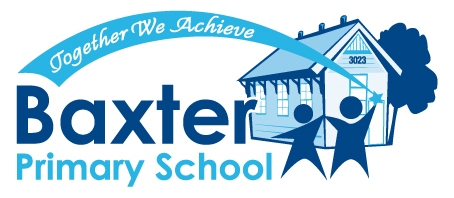 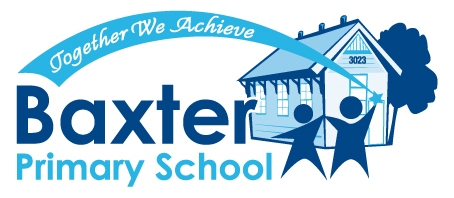 “Parent Copy” Please retain for your recordsTitle of excursion:Murdoch District Track & Field AthleticsDate of excursion:Wednesday 12th September 2018Classes/Year level involved:Selected Grade 3,4,5 & 6 StudentsCost of excursion:$5.00 Grade 3&4 ONLY         Last day for payment:Wednesday 5th  September 2018Title of excursion:Murdoch District Track & Field AthleticsDate of excursion:Wednesday 12th September 2018Classes/Year level involved:Selected Grade 3,4,5 & 6 StudentsCost of excursion:$5.00 Grade 3 & 4 ONLYLast day for payment:Wednesday 5th September 2018